светильник ОБЩЕГО НАЗНАЧЕНИЯ светодиодные встраиваемый, ТМ «FERON», серия ALМодель: AL508Инструкция по эксплуатации и технический паспортОписаниеВстраиваемый светильник со светодиодными источниками света предназначены для общего освещения жилых и коммерческих помещений: гостиных, кухонь, помещений офисов, торговых и выставочных залов, помещений общественного питания, магазинов, кинотеатров, развлекательных центров и пр.Светильник предназначен для работы в сети переменного тока с номинальным напряжением 230В/50Гц. Качество электроэнергии должно соответствовать требованиям ГОСТ Р 32144-2013.Светильник устанавливается в нишу из нормально воспламеняемого материала.Светильники предназначены для использования внутри помещений.Универсальное устройство крепления позволяет изменять встраиваемый размер светильников.Технические характеристики**Представленные в данном руководстве технические характеристики могут незначительно отличаться в зависимости от партии производства. Производитель имеет право вносить изменения в конструкцию товара без предварительного уведомления (см. на упаковке)КомплектацияСветильник.Драйвер.Инструкция по эксплуатации.Коробка упаковочная.ПодключениеДостаньте светильник из упаковки и проведите внешний осмотр, проверьте наличие всей необходимой комплектации.Обесточьте и подготовьте к подключению кабель питающей сети. Подведите питающий кабель к месту установки светильника.Выполните разметку потолка и подготовку монтажных отверстий в соответствии с установочными размерами светильника, указанными в данной инструкции и на упаковке светильника.Светильник может использоваться только со светодиодным драйвером (идет в комплекте поставки). При помощи специального разъема подключите к светильнику драйвер. Затем осуществите подключение питающего кабеля к проводам драйвера. Схема подключения светильника представлена ниже: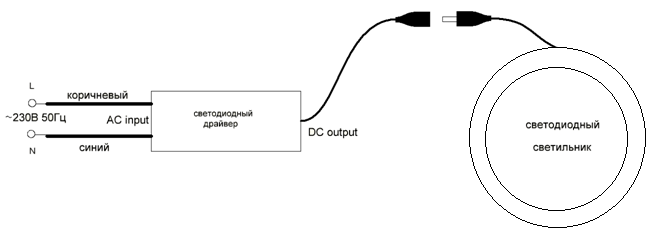 Установите светильник в монтажной нише как показано на схеме: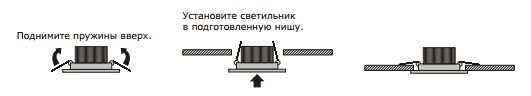 Включите питание.Техническое обслуживаниеОбслуживание светильника проводить только при отключенном электропитании.Протирку от пыли корпуса и оптического блока светильника осуществлять мягкой тканью по мере загрязнения.Меры предосторожностиК работе со светильником допускаются лица, имеющие необходимую квалификацию. При необходимости обратитесь к квалифицированному электрику.Все работы со светильником выполняются только при отключенном напряжении питания.Запрещено вскрывать корпус светильника или драйвера, это может привести к повреждению внутренних частей конструкции светильника и опасности поражения электрическим током.Изделие предназначено для использования только внутри помещений.Запрещена эксплуатация светильника в помещениях с повышенным содержанием пыли или влаги.Не устанавливать вблизи нагревательных приборов, систем отопления и кондиционирования – дополнительный нагрев корпуса светильника может привести к сокращению срока службы.Запрещена эксплуатация светильника при поврежденной изоляции питающего кабеля, поврежденным корпусом драйвера или светильника.Запрещена эксплуатация светильника в сетях не отвечающих требованиям ГОСТ Р 32144-2013.Запрещена эксплуатация светильника с диммером (светорегулятором).Не использовать светильники совместно с выключателем со светодиодной или неоновой подсветкой.Радиоактивные и ядовитые вещества в состав светильника не входят.Характерные неисправности и способы их устраненияЕсли при помощи произведенных действий не удалось устранить неисправность, то дальнейший ремонт не целесообразен (неисправимый дефект). Обратитесь в место продажи товара.ХранениеХранение товара осуществляется в упаковке в помещении при отсутствии агрессивной среды. Температура хранения от -25°С до +50°С, относительная влажность не более 80% при температуре 25°С. Не допускать воздействия влаги. Срок хранения товара в данных условиях не более 5 лет.ТранспортировкаСветильник в упаковке пригоден для транспортировки автомобильным, железнодорожным, морским или авиационным транспортом.УтилизацияСветильники не содержат дорогостоящих или токсичных материалов и комплектующих деталей, требующих специальной утилизации. По истечении срока службы светильник необходимо разобрать на детали, рассортировать по видам материалов и утилизировать как бытовые отходы.СертификацияТовар соответствует требованиям ТР ТС 004/2011 «О безопасности низковольтного оборудования», ТР ТС 020/2011 «Электромагнитная совместимость технических средств», ТР ЕАЭС 037/2016 «Об ограничении применения опасных веществ в изделиях электротехники и радиоэлектроники». Продукция изготовлена в соответствии с Директивами 2014/35/EU «Низковольтное оборудование», 2014/30/ЕU «Электромагнитная совместимость».Информация об изготовителе и дата производстваСделано в Китае. Изготовитель: Ningbo Yusing Electronics Co., LTD, Civil Industrial Zone, Pugen Vilage, Qiu’ai, Ningbo, China/ООО "Нингбо Юсинг Электроникс Компания", зона Цивил Индастриал, населенный пункт Пуген, Цюай, г. Нингбо, Китай. Уполномоченный представитель: ООО «СИЛА СВЕТА» Россия, 117405, г. Москва, ул. Дорожная, д. 48, тел. +7(499)394-69-26. Импортер: ООО «СИЛА СВЕТА» Россия, 117405, г. Москва, ул. Дорожная, д. 48, тел. +7(499)394-69-26.Информация об изготовителе нанесена на индивидуальную упаковку. Дата изготовления нанесена на корпус изделия в формате ММ.ГГГГ, где ММ – месяц изготовления, ГГГГ – год изготовления.Гарантийные обязательстваГарантия на товар составляет 1 год (12 месяцев) со дня продажи.Гарантийные обязательства осуществляются на месте продажи товара, Поставщик не производит гарантийное обслуживание розничных потребителей в обход непосредственного продавца товара.Началом гарантийного срока считается дата продажи товара, которая устанавливается на основании документов (или копий документов) удостоверяющих факт продажи, либо заполненного гарантийного талона (с указанием даты продажи, наименования изделия, даты окончания гарантии, подписи продавца, печати магазина).В случае отсутствия возможности точного установления даты продажи, гарантийный срок отсчитывается от даты производства товара, которая нанесена на корпус товара в виде надписи, гравировки или стикерованием. Гарантийные обязательства не выполняются при наличии механических повреждений товара или нарушения правил эксплуатации, хранения или транспортировки.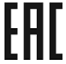 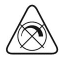 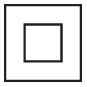 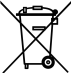 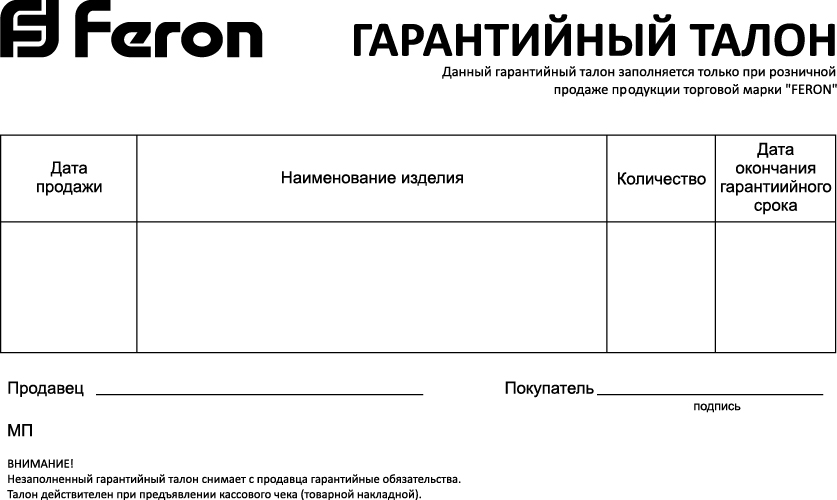 Напряжение питания230В±10%230В±10%230В±10%230В±10%Частота сети50Гц50Гц50Гц50ГцПотребляемая мощность (См. на упаковке)6Вт9Вт14Вт20ВтВстраиваемый размер, мм (настраивается)50-9050-10050-16050-210Коэффициент мощности, PFСм. на упаковкеСм. на упаковкеСм. на упаковкеСм. на упаковкеКоличество и тип светодиодовСм. на упаковкеСм. на упаковкеСм. на упаковкеСм. на упаковкеНоминальный световой поток, ЛмСм. на упаковкеСм. на упаковкеСм. на упаковкеСм. на упаковкеКоррелированная цветовая температура (см. на упаковке)2700K, 4000К, 6400К2700K, 4000К, 6400К2700K, 4000К, 6400К4000К, 6400КОбщий индекс цветопередачи, Ra>70>70>70>70Материал корпусаСм. на упаковкеСм. на упаковкеСм. на упаковкеСм. на упаковкеЦвет корпусаСм. на упаковкеСм. на упаковкеСм. на упаковкеСм. на упаковкеУгол рассеивания светильникаСм. на упаковкеСм. на упаковкеСм. на упаковкеСм. на упаковкеКласс светораспределенияППППКласс энергоэффективностиААААСтепень защиты от пыли и влагиIP20IP20IP20IP20Класс защитыIIIIIIIIКоэффициент пульсации освещенности<5%<5%<5%<5%Тип крепленияВстраиваемыйВстраиваемыйВстраиваемыйВстраиваемыйМатериал рассеивателяСм. на упаковкеСм. на упаковкеСм. на упаковкеСм. на упаковкеГабаритные размеры, ммСм. на упаковкеСм. на упаковкеСм. на упаковкеСм. на упаковкеКлиматическое исполнениеУХЛ4УХЛ4УХЛ4УХЛ4Рабочая температура-10..+40 °С-10..+40 °С-10..+40 °С-10..+40 °СНоминальная продолжительность горения СДМ в светильнике при L7030000ч.30000ч.30000ч.30000ч.Внешние проявления и дополнительные признаки неисправностиВероятная причинаМетод устраненияПри включении питания светильник не работаетОтсутствует напряжение в питающей сетиПроверьте наличие напряжения питающей сети и, при необходимости, устраните неисправностьПри включении питания светильник не работаетПлохой контактПроверьте контакты в схеме подключения и устраните неисправностьПри включении питания светильник не работаетПоврежден питающий кабельПроверьте целостность цепей и целостность изоляцииВ выключенном состоянии светильник тускло светит или моргаетСветильник подключен к сети питания через выключатель с неоновой или светодиодной подсветкойПодключите светильник через выключатель без подсветки, либо отключите подсветкуВ выключенном состоянии светильник тускло светит или моргаетСветильник подключен к сети через выключатель, который рвет нулевой провод, а не фазовыйОбратитесь к квалифицированному электрику, чтобы устранить неисправность электрической проводки